I N F O R M A T O Rza roditelje/staratelje, usvojitelje, staraoce ili hranitelje NAKNADA ZA NOVOROĐENO DIJETE Jedan od roditelja, usvojilac, staralac ili hranitelj kao i do sada, ima pravo na jednokratnu naknadu za novorođeno dijete u skladu sa Zakonom o socijalnoj i dječjoj zaštiti. Zakonom o izmjenama i dopunama zakona o socijalnoj i dječjoj zaštiti koji stupaju na snagu 18.1.2023. pravo se ostvaruje u uvećanom iznosu od 900,00 eura odnosno od 1000,00 eura za korisnike materijalnog obezbjeđenja.  Rok za podnošenje zahtjeva za ovo pravo je isti kao i do sada - godinu dana od dana rođenja djeteta, odnosno pravo na naknadu se može ostvariti dok dijete navrši godinu dana.ISPLATA RAZLIKA ZA 2022.godinuUz navedeno izmjenama Zakona o socijalnoj i dječijoj zaštiti roditelj/usvojilac/staratelj/hranitelj koji je ovo pravo ostvario u 2022.godini ima pravo na isplatu razlike od iznosa naknade koji im je isplaćen u 2022.godini do iznosa od 900,00 eura odnosno do 1000,00 eura za korisnike materijalnog obezbjeđenja. U prvoj polovini 2022.godine (od 1.01.2022.godine do 30.06.2022.godine) iznosi ove naknade bili su: 116.63 eura (razlika: 783,37 eura) odnosno 139.98 (razlika: 860,02 eura) po osnovu materijlnog obezbjeđenja;u drugoj polovini 2022. godine (od 1.07.2022.godine do 31.12.2022.godine): 126,78 eura (razlika: 773,22 eura) odnosno 152.16 (razlika: 847,84 eura)po osnovu materijalnog obezbjeđenja.ROK za ponošenje zahtjeva za isplatu razlike za 2022. godinu je tri mjeseca: od 18.1.2023. do 17.4.2023.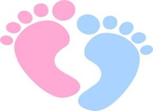 _________________________________________________________________________PITANJA I ODGOVORI:Gdje i kada treba da se prijavim?U centru za socijalni rad u opštini u kojoj je prebivalište djeteta i roditelja/usvojilaca staratelja/hranitelja na čije ime će naknada biti isplaćena.Za isplatu razlike za 2022. godinu možete se prijaviti počev od srijede, 18.1.2023. godine do 17. aprila 2023.;Za nove zahtjeve – do navršene godine djeteta; radnim danima (ponedeljak - petak) od 8 do 15 časova.Šta je potrebno od dokumentacije? Potrebno je samo da se u centru da na uvid lična karta roditelja (JMB za majku i oca), usvojilaca/staratelja/hranitelja i jedinstveni matični broj (JMB) djeteta/djece, odnosno članova porodice i da se potvrdi adresa prebivališta/stanovanja. Sve se dalje radi automatizovano kroz Informacioni sistem (e-Socijalni karton).Izuzetak su roditelji koji vrše roditeljsko pravo tj. kojima je djete povjereno na staranje, a koji treba da dostave dokaz (odluka suda) o povjeravanju djeteta. Adresa prebivališta roditelja/usvojioca/staratelja/hranitelja koji podnosi zahtjev i djeteta moraju biti iste. Kada će nam biti isplaćena naknada?Sledećeg mjeseca u odnosu na mjesec u kome ste ostvarili pravo. Ukoliko pravo na naknadu ostvarite (rješenje) npr. u februaru, isplata se vrši sredinom marta za februar. Isplata će biti izvršena preko Pošte Crne Gore na adresu prebivališta/stanovanja.Da li će naši blizanci dobiti po 900,00 eura tj. ukupno 1.800,00 eura? Da, u slučaju blizanaca oboje djece ima pravo na naknadu. Moja kćerka je rođena u novembru 2021.god. ali mi nijesmo tražili naknadu. Imamo li pravo na 900,00 eura?Pošto je dijete već navršilo godinu dana istekli su zakonski rokovi za podnošenje zahtjeva, pa u vašem slučaju nemate pravo na naknadu. U slučaju da ste ostvarili pravo na naknadu u 2022.god. imali bi ste pravo na razliku. Naš sin je rođen u 2. februara 2022. i nismo tražili naknadu. Imamo li pravo i koliko novca nas sleduje?Imate pravo pošto još nije istekao rok od godinu dana od rođenja djeteta. Podnošenjem zahtjeva ostvarujete pravo na puni iznos naknade.Kada smo u septembru 2022.godine dobili ovu naknadu naša adresa prebivališta bila je u Nikšiću, a sada je u Podgorici. U koji centar da se prijavim? Treba da se prijavite u Podgorički centar, a od Centra za socijalni rad Nikšić treba da prethodno  zahtjevate da se vaš predmet elektronski proslijedi centru u Podgorici. Dobili smo naknadu za bebe od opštine. Imamo li pravo na ovu naknadu od ,,države"?Da, imate pravo.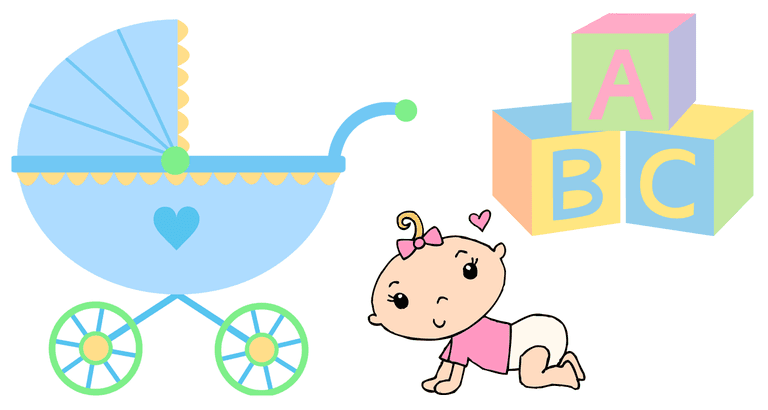 